		Приложение 2		к Временному порядку		осуществления		муниципального земельного		контроля на территории		города Докучаевска		(пункт 4.14.)Актпроверки соблюдения требований земельного законодательства«____»_____________20____г.						№ _______________									г. ДокучаевскНами (мною), _________________________________________________________________(должность, Ф.И.О. лиц, проводивших проверку)_______________________________________________________________________________________________________________________________________________________________________________________________________________________________________при участии _________________________________________________________________(полные названия должностей, Ф.И.О. лиц, которые привлечены к проверке)_______________________________________________________________________________________________________________________________________________________________________________________________________________________________________в присутствии ________________________________________________________________(название должности, Ф.И.О. представителя юридического лица_____________________________________________________________________________или Ф.И.О. физического лица, которые проверяются)_____________________________________________________________________________в соответствии с требованиями подпункта 3.4.4. пункта 3.4. Положения об администрации города Докучаевска, утвержденного распоряжением главы администрации от 25.01.2015 № 04, Постановления Совета Министров Донецкой Народной Республики от 02.06.2014 
№ 9-1 «О применении Законов на территории ДНР в переходный период» (с изменениями и дополнениями), статей 189 Земельного кодекса Украины, статьей 20 
Закона Украины «Об охране земель» проведена проверка по вопросу_______________________________________________________________________________________________(указать, по какому вопросу проводится проверка, название предприятия, учреждения или организации,_____________________________________________________________________________Ф.И.О. руководителя (представителя) юридического лица или физического лица, которые проверяются)Продолжение приложения 2Местонахождение земельного участка, который проверяется __________________________________________________________________________________________________В результате проверки установлено:_____________________________________________________________________________(указать результаты проверки, при выявлении нарушения земельного законодательства,_____________________________________________________________________________указать его суть со ссылкой на акты действующего законодательства, требования которых нарушены,_____________________________________________________________________________месторасположение земельного участка, его площадь, наличие документов, удостоверяющих право на земельный участок и т.д.)___________________________________________________________________________________________________________________________________________________________________________________________________________________________________________________________________________________________________________________________________________________________________________________________________________________________________________________________________________________________________________________________________________________________Подписи лиц, составивших акт:__________________________________________________                   __________________(фамилия и инициалы)								(подпись)__________________________________________________                   __________________(фамилия и инициалы)								(подпись)Подписи лиц, которые присутствовали при проверке:__________________________________________________		__________________(фамилия и инициалы)								(подпись)__________________________________________________		__________________(фамилия и инициалы)								(подпись)Подпись физического или юридического лица (представителя), которые проверялись:С актом ознакомлен, копию акта получил__________________________________________________		__________________(фамилия и инициалы)								(подпись)Копия акта отправлена по почте (в случае отказа от получения акта):__________________________________     ________________		 __________________     (фамилия и инициалы, отправившего копию акта)		(дата)				(подпись)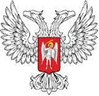 ДОНЕЦКАЯ НАРОДНАЯ РЕСПУБЛИКААДМИНИСТРАЦИЯ ГОРОДА ДОКУЧАЕВСКАул. НезависимостиУкраины, 22, г. Докучаевск, 85740 тел./факс (06275)  3-11-41,E-mail:obshiydokuchaevskga@yandex.ru